Памятка по наличию и образцам документов по охране труда в организации (по состоянию на 02.10.2017 г.)1. Положение об организации работы службы охраны труда:
Организуется в соответствии с требованиями ст. 217 ТК РФ, составляется в соответствии с рекомендациями постановлений Минтруда России от 8 февраля 2000 г. № 14; от 17 января 2001 г. № 7. В положении указываются основные задачи и функции службы охраны труда и права работников этой службы.2. Распорядительный документ о назначении специалиста по охране труда (возложение его обязанностей на какого-либо иного работника). В соответствии ст. 217 ТК РФ (при численности более 50 чел. работающих вводится должность специалиста по охране труда). Издается приказ о назначении специалиста по охране труда и о возложении на него функций по контролю и организации работ по охране труда.3. Распорядительный документ, возлагающий на лицо из руководящего состава ответственность за состояние охраны труда:
Издается приказ об ответственности первого лица за общее состояние охраны труда (например: "ответственность за общее состояние охраны труда оставляю за собой").4. Распорядительный документ о назначении лиц, ответственных за безопасную эксплуатацию объектов и работ повышенной опасности (при их наличии):
Издается приказ о назначении ответственных лиц за взрывные работы, обслуживание электрических установок и устройств, работу с грузоподъемными механизмами, на котельных установках, работа с сосудами под давлением и т. п.5. Положение об организации работы по охране труда предприятия:Обязанности по обеспечению безопасных условий и охраны труда возлагаются на работодателя (ст.212 ТК РФ).Работодатель обязан обеспечить:создание и функционирование системы управления охраной труда;Система управления охраной труда - комплекс взаимосвязанных и взаимодействующих между собой элементов, устанавливающих политику и цели в области охраны труда у конкретного работодателя и процедуры по достижению этих целей. Типовое положение о системе управления охраной труда утверждается федеральным органом исполнительной власти, осуществляющим функции по выработке государственной политики и нормативно-правовому регулированию в сфере труда, с учетом мнения Российской трехсторонней комиссии по регулированию социально-трудовых отношений (ст.209 ТК РФ).Положение об организации работы по охране труда разрабатывается в соответствии с типовым положением о системе управления охраной труда (СУОТ), утвержденным приказом Министерства труда и социальной защиты РФ от 19 августа 2016 г. N 438н. В положении указывается структура службы охраны труда, обязанности работодателя, должностных лиц и работников по обеспечению охраны труда, отраслевые и ведомственные разработки по правилам по охране трудаВ целях обеспечения соблюдения требований охраны труда, осуществления контроля за их выполнением у каждого работодателя, осуществляющего производственную деятельность, численность работников которого превышает 50 человек, создается служба охраны труда или вводится должность специалиста по охране труда, имеющего соответствующую подготовку или опыт работы в этой области.Работодатель, численность работников которого не превышает 50 человек, принимает решение о создании службы охраны труда или введении должности специалиста по охране труда с учетом специфики своей производственной деятельности.При отсутствии у работодателя службы охраны труда, штатного специалиста по охране труда их функции осуществляют работодатель - индивидуальный предприниматель (лично), руководитель организации, другой уполномоченный работодателем работник либо организация или специалист, оказывающие услуги в области охраны труда, привлекаемые работодателем по гражданско-правовому договору. (Перечень аккредитованных организаций Саратовской области, осуществляющих функции службы охраны труда или специалиста по охране труда работодателя, численность работников которого не превышает 50 человек, можно посмотреть на нашем сайте в разделе «Охрана труда»)6. Распорядительный документ, подтверждающий создание комитета (комиссии) по охране труда в соответствии со ст. 218 ТК РФ. Издается приказ о создании комитета или комиссии и разрабатывается положение об этом комитете с указанием задач, функций и прав в соответствии с типовым положением о комитете (комиссии) по охране труда. (Приказ Министерства труда и социальной защиты РФ от 24 июня 2014 г. N 412н "Об утверждении Типового положения о комитете (комиссии) по охране труда")7. Организация процесса обучения безопасности труда в соответствии с ГОСТом 12.0.004-2015, раздел  14. Оформление таково:Приложение А 
(рекомендуемое)Формы фиксации результатов обученияА.1 Форма А.1 - Форма протокола заседания комиссии по проверке знаний                   по безопасности труда________________________________________________________________________титул - наименование организации, в которой образована комиссияПРОТОКОЛ N______       заседания комиссии по проверке знаний по безопасности труда"_____"_______20_______ годаКомиссия в составе:председателя____________________________________________________________________                          (должность, фамилия, инициалы)и членов комиссии_______________________________________________________________                          (должность, фамилия, инициалы)На основании приказа N________от "_____"____________20____года произвела проверкузнаний___________________________________________________________________________                          (вид обучения или проверки знаний)и установила:Председатель комиссии _________________________     _____________________                        (личная подпись)            (фамилия, инициалы)Члены комиссии        _________________________     _____________________                         (личная подпись)           (фамилия, инициалы)                      _________________________     _____________________                           (личная подпись)         (фамилия, инициалы)                      _________________________     _____________________                           (личная подпись)         (фамилия, инициалы)А.2 Форма А.2 - Форма личной карточки прохождения обучения безопасности труда_________________________________________________________________________(организация, в которой работает обучающийся)ЛИЧНАЯ КАРТОЧКАПРОХОЖДЕНИЯ ОБУЧЕНИЯ БЕЗОПАСНОСТИ ТРУДА1.  Фамилия, имя, отчество_______________________________________________2.  Год рождения_________________________________________________________3.  Профессия, специальность_____________________________________________4.  Место работы_________________________________________________________6.  Дата поступления на место работы_____________________________________7.  Вводный инструктаж провел____________________________________________                                  (фамилия, инициалы, должность)_________________________________________________________________________                         (личная подпись, дата)                                    ______________________________________                                   (личная подпись инструктируемого, дата)8. Отметки о прохождении инструктажа:Последующие страницы9. Сведения о прохождении обучения охране труда10. Сведения о периодической проверке знанийА.3 Форма А.3 - Форма удостоверения о проверке знаний требований охраны труда_____________________________(1) Удостоверение имеет нумерацию, состоящую из серии (три группы знаков) и номера (три группы знаков).Серия состоит из: первая группа - двухбуквенное краткое наименование страны по ГОСТ 7.67-2003 латинскими буквами; вторая группа - один символ: 0 - для организаторов обучения, 1 - для обучающих организаций; третья группа - ИНН организации, выдавшей удостоверение, в национальной системе идентификации.Номер удостоверения состоит из: первая группа - две последние цифры года выдачи удостоверения; вторая группа - номер протокола проверки знания требований охраны труда; третья группа - номер проверяемого в протоколе проверки знания требований охраны труда. А.4 Форма А.4 - Форма журнала регистрации вводного инструктажа                                    Обложка                                            _____________________________                                             (наименование организации)ЖУРНАЛрегистрации вводного инструктажа                                              Начат____________ 20______ г.                                              Окончен_______________ 20________ г.Последующие страницы А.5 Форма А.5 - Форма журнала регистрации инструктажа на рабочем месте                                    Обложка                                            _____________________________                                             (наименование организации)ЖУРНАЛрегистрации  инструктажа на рабочем месте                                             ____________________________                                             (наименование подразделения)                                              Начат____________ 20______ г.                                              Окончен_______________ 20________ г.Последующие страницы А.6 Форма А.6 - Форма журнала регистрации целевого инструктажа                                    Обложка                                            _____________________________                                             (наименование организации)ЖУРНАЛрегистрации  целевого инструктажа                                             ____________________________                                             (наименование подразделения)                                              Начат____________ 20______ г.                                              Окончен_______________ 20________ г.Последующие страницы8. Программы обучения безопасности труда составляется в соответствии с ГОСТом 12.0.004-2015 (Приложение Б)Приложение Б 
(рекомендуемое)Б.1 Программа Б.1 - Примерная программа вводного инструктажа по охране трудаПрограмма вводного инструктажа должна в обязательном порядке информировать работника о профессиональных рисках на его рабочем месте, о его обязанностях по охране труда и ответственности.Программа вводного инструктажа, как правило, должна включать следующие вопросы.1. Общие сведения об организации, численность и характерные особенности производственной деятельности. Расположение основных подразделений, цехов, служб, вспомогательных помещений.2. Основные положения законодательства о труде и об охране труда:2.1 Индивидуальный трудовой договор, рабочее время и время отдыха. Гарантии и компенсации. При необходимости регламентация труда женщин или лиц моложе 18 лет.2.2 Правила внутреннего трудового распорядка, трудовая дисциплина.2.3 Ответственность за нарушение правил внутреннего трудового распорядка.2.4 Организация работы по охране труда. Осуществление государственного надзора и общественного контроля за состоянием охраны труда в организации.3. Условия труда. Опасные и вредные производственные факторы, характерные для данного производства. Методы и средства предупреждения несчастных случаев и профессиональных заболеваний: средства коллективной защиты, плакаты, знаки безопасности, сигнализация. Основные требования по предупреждению электротравматизма.4. Общие обязанности работника по охране труда. Общие правила поведения работников на территории организации, в производственных и вспомогательных помещениях.5. Основные требования производственной санитарии и личной гигиены.6. Средства индивидуальной защиты (СИЗ). Порядок и нормы выдачи СИЗ, сроки носки.7. Обстоятельства и причины отдельных характерных несчастных случаев, острых отравлений, аварий, пожаров, происшедших в организации и на других аналогичных производствах из-за нарушения требований безопасности и охраны труда.8. Порядок действий работника при несчастном случае или остром отравлении. Порядок расследования и оформления несчастных случаев и профессиональных заболеваний. Социальное обеспечение пострадавших на производстве.9. Пожарная, промышленная и транспортная безопасность. Способы и средства предотвращения пожаров, взрывов, аварий и инцидентов. Действия работника при их возникновении.10. Первая помощь пострадавшим и последующие действия работников при возникновении несчастного случая.Б.2 Программа Б.2 - Примерная программа первичного инструктажа по охране труда на рабочем местеПрограмма первичного инструктажа на рабочем месте, как правило, должна включать следующие вопросы:1. Общие сведения об условиях труда работника: технологическом процессе, оборудовании и производственной среде на рабочем месте работника, характере его трудового процесса (напряженность и тяжесть):- общие ознакомительные сведения о технологическом процессе и выпускаемой подразделением продукции;- общее знакомство с оборудованием, находящимся на рабочем месте, в рабочей зоне и в пределах контролируемых подразделением территории и помещений;- опасные и вредные производственные факторы, наличествующие на рабочем месте и риски их воздействия на организм человека;- средства коллективной защиты, установленные на оборудовании (предохранительные, тормозные устройства и ограждения, системы блокировки, сигнализации и т.д.);- назначение, устройство и правила применения средств индивидуальной защиты (СИЗ), необходимых на рабочем месте;- требования к безопасной организации и содержанию в чистоте и порядке рабочего места;- требования безопасности при эксплуатации и техническом обслуживании (ремонте) оборудования, находящегося на рабочем месте;- требования безопасности по предупреждению электротравматизма.2. Порядок подготовки к работе:- требования к спецодежде, спецобуви и СИЗ;- проверка исправности оборудования, пусковых приборов, инструмента, приспособлений, блокировок, заземления и других средств защиты;- безопасные приемы и методы при выполнении работы.3. Схема безопасного передвижения работника по территории подразделения, организации:- проходы, предусмотренные для передвижения;- запасные выходы, запретные зоны;- внутрицеховые транспортные и грузоподъемные средства, места нахождения и требования безопасности при проведении грузоподъемных работ.4. Аварийные ситуации, которые могут возникнуть на рабочем месте;- характерные причины возникновения аварий, взрывов, пожаров, случаев производственных травм и острых отравлений;- действия работника при возникновении аварийной ситуации, производственной травмы, острого отравления;- места нахождения противоаварийной защиты и средств пожаротушения, правила пользования ими;- места нахождения средств оказания первой помощи пострадавшему, аптечки, правила пользования ими;- места нахождения телефонной связи, номера телефонов;- действия работника при создавшейся опасной ситуации, угрожающей жизни и здоровью окружающих, и при несчастном случае, происшедшем на производстве;- порядок сообщения работником представителям работодателя о произошедшим с ним несчастном случае или остром отравлении.5. Ознакомление со всеми инструкциями по рабочему месту и охране труда по профессии (в соответствии с разрабатываемым работодателем по каждому рабочему месту перечнем профессий с указанием номеров инструкций, необходимых для инструктирования).Б.3 Программа Б.3 - Примерная программа обучения приемам оказания первой помощи пострадавшимБ.4 Программа Б.4 - Универсальная программа базового основного курса обучения "Основы управления условиями и охраной труда"9. Инструкции по охране труда для отдельных профессий и видов работ:Составляются в соответствии с Методическими рекомендациями, утверждеными постановлением Минтруда России от 17.12.2002 № 80.Необходимо составить перечень инструкций, который составляется специалистом по охране труда, согласуется с представителем профсоюза, комитета (комиссии) по охране труда и утверждается руководителем организации. Сами инструкции разрабатываются руководителями структурных подразделений на основании типовых. Обратить внимание на срок утверждения инструкций, своевременный их пересмотр или переутверждение.Инструкции должны содержать следующие разделы:• общие требования безопасности;• требования безопасности перед началом работы;• требования безопасности во время работы;• требования безопасности в аварийных ситуациях;• требования безопасности по окончании работы.10. Журналы учета и выдачи инструкций по охране труда:Составляются по форме, определенной постановлением Минтруда России от 17.12.2002 № 80 (приложения № 9 и № 10)Учет инструкций по охране труда для работниковУчет выдачи инструкций по охране труда для работников11. Удостоверения и протоколы о прохождении обучения и проверки знаний по общим и специальным вопросам охраны труда руководителя (первого лица), его заместителей и специалистов: (В соответствии ст. 212, 225 ТК РФ, постановления Минтруда и Минобразования России от 13.01.03 №1/29).Необходимо представить удостоверения, выданные в обучающих организациях, об обучении по вопросам охраны труда первого лица и еще не менее двух лиц, занимающихся вопросами охраны труда. (Для подтверждения сроков обучения руководителя и специалистов предприятия (организации), иметь отксерокопированные, заверенные удостоверения (электриков, работников котельных и др.).12. Трудовые договоры (контракты) с работниками, содержащие обязательства работодателя по соблюдению их гарантий и прав на охрану труда:Трудовые договоры (контракты) с работниками составляются в соответствии со ст. 57, 58, 61, 67 и 68 Трудового кодекса Российской Федерации. Трудовой договор заключается в письменной форме, составляется в двух экземплярах, каждый из которых подписывается сторонами. Один экземпляр трудового договора передается работнику, другой хранится у работодателя.
 В трудовом договоре обязательно должны быть указаны гарантии и компенсации за работу с вредными и (или) опасными условиями труда, если работник принимается на работу в соответствующих условиях, с указанием характеристик условий труда на рабочем месте;-трудовая функция (работа по должности в соответствии со штатным расписанием, профессии, специальности с указанием квалификации; конкретный вид поручаемой работнику работы). Если в соответствии с ТК РФ, иными федеральными законами с выполнением работ по определенным должностям, профессиям, специальностям связано предоставление компенсаций и льгот либо наличие ограничений, то наименование этих должностей, профессий или специальностей и квалификационные требования к ним должны соответствовать наименованиям и требованиям, указанным в квалификационных справочниках, утверждаемых в порядке, устанавливаемом Правительством Российской Федерации, или соответствующим положениям профессиональных стандартов;           Трудовой договор вступает в силу со дня его подписания работником и работодателем, если иное не установлено федеральными законами, иными нормативными правовыми актами или трудовым договором, либо со дня фактического допущения работника к работе с ведома или по поручению работодателя или его представителя. Работник обязан приступить к исполнению трудовых обязанностей со дня, определенного трудовым договором. Если в трудовом договоре не оговорен день начала работы, то работник должен приступить к работе на следующий рабочий день после вступления договора в силу.
           Если работник не приступил к работе в  день начала работы, то работодатель имеет право аннулировать трудовой договор. В соответствии со ст. 5.27 КоАП , п.3. - Фактическое допущение к работе лицом, не уполномоченным на это работодателем, в случае, если работодатель или его уполномоченный на это представитель отказывается признать отношения, возникшие между лицом, фактически допущенным к работе, и данным работодателем, трудовыми отношениями (не заключает с лицом, фактически допущенным к работе, трудовой договор), - влечет наложение административного штрафа на граждан в размере от трех тысяч до пяти тысяч рублей; на должностных лиц - от десяти тысяч до двадцати тысяч рублей. В соответствии со ст. 5.27 КоАП, п.4 - Уклонение от оформления или ненадлежащее оформление трудового договора либо заключение гражданско-правового договора, фактически регулирующего трудовые отношения между работником и работодателем, - влечет наложение административного штрафа на должностных лиц в размере от десяти тысяч до двадцати тысяч рублей; на лиц, осуществляющих предпринимательскую деятельность без образования юридического лица, - от пяти тысяч до десяти тысяч рублей; на юридических лиц - от пятидесяти тысяч до ста тысяч рублей.13. Перечень профессий и работ, для выполнения которых обязательны предварительные при поступлении на работу и периодические медицинские осмотры работников:Документ составляется в соответствии со ст. 213 ТК РФ,  Приказом Министерства здравоохранения и социального развития РФ от 12 апреля 2011 г. N 302н "Об утверждении перечней вредных и (или) опасных производственных факторов и работ, при выполнении которых проводятся обязательные предварительные и периодические медицинские осмотры (обследования), и Порядка проведения обязательных предварительных и периодических медицинских осмотров (обследований) работников, занятых на тяжелых работах и на работах с вредными и (или) опасными условиями труда"согласовывается с органами Роспотребнадзора и составляется по форме:14. Журнал регистрации несчастных случаев на производстве:Составляется по форме, установленной постановлением Минтруда России от 24 октября 2002 № 73 "Об утверждении форм документов, необходимых для расследования и учета несчастных случаев на производстве, и Положения об особенностях расследования несчастных случаев на производстве в отдельных отраслях и организациях" (форма 9).Несчастные случаи на производстве по степени тяжести повреждения здоровья подразделяются на 2 категории: тяжёлые и лёгкие. В соответствии с  Приказом Министерства здравоохранения и социального развития РФ от 24 февраля 2005 г. № 160 «Об определении степени тяжести повреждения здоровья при несчастных случаях на производстве» степень тяжести повреждения здоровья при несчастных случаях на производстве  определяется учреждением здравоохранения по запросу работодателя.Расследование несчастного случая (в том числе групповых), в результате которых пострадавшие получили повреждения, отнесенных в соответствии с установленными квалифицирующими признаки к категории легких, проводится в течение -  3 дней;- расследование иных несчастных случаев – групповых, тяжелых, со смертельным исходом - производится в течение    -  15 дней.Сроки расследования несчастных случаев исчисляются в календарных днях, начиная со дня издания работодателем приказа об образовании комиссии по расследованию несчастного случая.Утв. постановлением Минтруда Россииот 24 октября . № 73
(в ред. от 20 февраля .)Форма 9ЖУРНАЛрегистрации несчастных случаев на производстве** Примечание. Журнал регистрации несчастных случаев на производстве подлежит хранению в организации в течение 45 лет.** Если специальная оценка условий труда (аттестация рабочих мест по условиям труда) не проводилась, столбец 5.1 не заполняется.Журнал должен быть оформлен даже, если никогда  не  регистрировались  несчастные случаи!15. План мероприятий по улучшению условий и охраны труда и снижению уровней профессиональных рисков составляется в соответствии с Приказом Министерства здравоохранения и социального развития РФ от 1 марта 2012 г. N 181н "Об утверждении Типового перечня ежегодно реализуемых работодателем мероприятий по улучшению условий и охраны труда и снижению уровней профессиональных рисков"Финансирование мероприятий по улучшению условий и охраны труда работодателями (за исключением государственных унитарных предприятий и федеральных учреждений) осуществляется в размере не менее 0,2 процента суммы затрат на производство продукции (работ, услуг). По Соглашению между Правительством Саратовской области, Федерацией профсоюзных организаций Саратовской области и Союзом товаропроизводителей и работодателей Саратовской области на 2016-2018 годы от 18 декабря 2015 г. финансирование осуществляется  в размере не менее 0,25 % от суммы затрат на производство продукции (работ, услуг).16. Коллективный договор с приложениями перечней производств, работ, профессий и должностей, на которых по условиям труда установлены:• досрочная трудовая пенсия, составляется по форме (отделом кадров)ПЕРЕЧЕНЬрабочих мест, наименование профессий и должностей,работникам которых установлено досрочная трудоваяпенсия в соответствии с Списками№1 и № 2 в_________________________________________• дополнительный отпуск (ст. 117 ТК Российской Федерации, постановление Госкомтруда СССР от 26.10.74 г. № 298/П-22).Ежегодный дополнительный оплачиваемый отпуск предоставляется работникам, условия труда на рабочих местах которых по результатам специальной оценки условий труда отнесены к вредным условиям труда 2, 3 или 4 степени либо опасным условиям труда.Минимальная продолжительность ежегодного дополнительного оплачиваемого отпуска работникам, указанным в части 1 настоящей статьи, составляет 7 календарных дней.Указать в каких днях предоставляется отпуск - в рабочих или календарных.• Оплата труда работников, занятых на работах с вредными и (или) опасными условиями труда. (ст. 147 ТК Российской Федерации)Оплата труда работников, занятых на работах с вредными и (или) опасными условиями труда, устанавливается в повышенном размере.Минимальный размер повышения оплаты труда работникам, занятым на работах с вредными и (или) опасными условиями труда, составляет 4 % тарифной ставки (оклада), установленной для различных видов работ с нормальными условиями труда.Конкретные размеры повышения оплаты труда устанавливаются работодателем с учетом мнения представительного органа работников в порядке, установленном статьей 372 Трудового Кодекса для принятия локальных нормативных актов, либо коллективным договором, трудовым договором.• перечень профессий работников, которым по установленным нормам должно выдаваться  молоко или другие равноценные пищевые продукты. По письменному заявлению работника молоко может быть заменено компенсационной выплатой в размере, эквивалентном стоимости молока или других равноценных пищевых продуктов, если это предусмотрено коллективным договором или трудовым договором (ст. 222 ТК Российской Федерации.  Нормы и условия бесплатной выдачи молока работникам, занятым на работах с вредными условиями труда утверждены Приказом Министерства здравоохранения и социального развития РФ от 16 февраля 2009 г. N 45н "Об утверждении норм и условий бесплатной выдачи работникам, занятым на работах с вредными условиями труда, молока или других равноценных пищевых продуктов, Порядка осуществления компенсационной выплаты в размере, эквивалентном стоимости молока или других равноценных пищевых продуктов, и Перечня вредных производственных факторов, при воздействии которых в профилактических целях рекомендуется употребление молока или других равноценных пищевых продуктов").В заголовке перечня указывается количество молока в литрах в день и составляется по форме. • Перечень профессий работников, которым при работах, выполняемых в особых температурных условиях или связанных с загрязнением, бесплатно выдаются прошедшие обязательную сертификацию или декларирование соответствия специальная одежда, специальная обувь и другие средства индивидуальной защиты, а также смывающие и (или) обезвреживающие средства в соответствии с типовыми нормами, утвержденными приказом Министерства здравоохранения и социального развития РФ от 17 декабря 2010 г. N 1122н "Об утверждении типовых норм бесплатной выдачи работникам смывающих и (или) обезвреживающих средств и стандарта безопасности труда "Обеспечение работников смывающими и (или) обезвреживающими средствами." (ст. 221 ТК Российской Федерации «Обеспечение работников средствами индивидуальной защиты») - указываются профессии и норма выдачи смывающих и (или) обезвреживающих средств в месяц;			Приложение
к стандарту безопасности труда
"Обеспечение работников смывающими
и (или) обезвреживающими средствами"                                                                  Образец                         ЛИЧНАЯ КАРТОЧКА N _____                     УЧЕТА ВЫДАЧИ СМЫВАЮЩИХ И (ИЛИ)                         ОБЕЗВРЕЖИВАЮЩИХ СРЕДСТВФамилия________________________________ Имя______________________________Отчество (при наличии)________________________ Табельный номер___________Структурное подразделение________________________________________________Профессия (должность)___________________ Дата поступления на работу______Дата изменения наименования профессии (должности) или перевода  в  другоеструктурное подразделение________________________________________________Предусмотрено типовыми нормами  бесплатной  выдачи  работникам  смывающихи (или) обезвреживающих средств:Руководитель структурного подразделения__________________________________                                        Оборотная сторона личной карточкиРуководитель структурного подразделения__________________________________• Перечень профессий работников, которым бесплатно выдается по действующим отраслевым нормам спецодежда, спецобувь и другие средства индивидуальной защиты (ст. 221 ТК Российской Федерации), составляется по форме;Приложение
 к Межотраслевым правилам_(с изменениями от 27 января 2010 г.)                                 Лицевая сторона личной карточкиЛИЧНАЯ КАРТОЧКА N
учета выдачи СИЗПредусмотрена выдача ___________________________________________________                         (наименование типовых (типовых отраслевых) норм)Руководитель структурного подразделения ______________(Ф.И.О.)                                          (подпись)Оборотная сторона личной карточки17. Документы, подтверждающие страхование работников от несчастных случаев на производстве и профзаболеваний (Федеральный закон от 24.07.1998 № 125-ФЗ "Об обязательном социальном страховании от несчастных случаев на производстве и профессиональных заболеваний"):
Документ "Извещение страхователя" и страховое свидетельство с указанием даты регистрации, класса риска и % отчислений в ФСС (находится в бухгалтерии).18. Документы, подтверждающие проведение аттестации рабочих мест по условиям труда, результат аттестации действует 5 лет, но не позднее 31.12.2018 г.  С 1.01.2014 г. оценка условий труда проводится   в соответствии с Федеральным  законом  № 426  от 28.12.2013 года                   "О специальной оценке условий труда". Выдержки из ФЗ № 426 «О специальной оценке условий труда».1. Специальная оценка условий труда является единым комплексом последовательно осуществляемых мероприятий по идентификации вредных и (или) опасных факторов производственной среды и трудового процесса и оценке уровня их воздействия на работника с учетом отклонения их фактических значений от установленных уполномоченным Правительством Российской Федерации федеральным органом исполнительной власти нормативов (гигиенических нормативов) условий труда и применения средств индивидуальной и коллективной защиты работников.2. По результатам проведения специальной оценки условий труда устанавливаются классы (подклассы) условий труда на рабочих местах. Организация проведения специальной оценки условий труда1. Обязанности по организации и финансированию проведения специальной оценки условий труда возлагаются на работодателя.2. Специальная оценка условий труда проводится совместно работодателем и организацией или организациями, привлекаемыми работодателем на основании гражданско-правового договора. Специальная оценка условий труда проводится в соответствии с методикой разработанной Приказом Министерства труда и социальной защиты РФ от 24 января 2014 г. N 33н "Об утверждении Методики проведения специальной оценки условий труда, Классификатора вредных и (или) опасных производственных факторов, формы отчета о проведении специальной оценки условий труда и инструкции по ее заполнению".Декларирование рабочих мест.Задекларированные рабочие места – это количество рабочих мест, на которые была подана декларация соответствия условий труда государственным нормативным требованиям охраны труда (далее – декларация). Форма декларации утверждена Приложением №2 к приказу Минтруда России  «О форме и порядке подачи декларации соответствия условий труда государственным нормативным требованиям охраны труда, Порядке формирования и ведения реестра деклараций соответствия условий труда государственным нормативным требованиям охраны труда» №80-н  от 7 февраля 2014 года.Декларирование соответствия условий труда государственным нормативным требованиям охраны труда.1. В отношении рабочих мест, на которых вредные и (или) опасные производственные факторы по результатам осуществления идентификации не выявлены, а также условия труда, на которых по результатам исследований и измерений вредных и опасных производственных факторов признаны оптимальными или допустимыми, за исключением рабочих мест, указанных в части 6 статьи 10 настоящего Федерального закона, работодателем подается декларация в Государственную инспекцию труда Саратовской области.Часть 6 статья 10. (Рабочие места, на которые не подается декларация)1) рабочих мест работников, профессии, должности, специальности которых включены в списки соответствующих работ, производств, профессий, должностей, специальностей и учреждений (организаций), с учетом которых осуществляется досрочное назначение страховой пенсии по старости;2) рабочих мест, в связи с работой на которых работникам в соответствии с законодательными и иными нормативными правовыми актами предоставляются гарантии и компенсации за работу с вредными и (или) опасными условиями труда;3) рабочих мест, на которых по результатам ранее проведенных аттестации рабочих мест по условиям труда или специальной оценки условий труда были установлены вредные и (или) опасные условия труда.Работодатели, которые провели СОУТ с 01.01.2014 по 01.05.2016 года (в этот период требования к подаче  декларации были другие) , должны подать УТОЧНЕННУЮ декларацию в Государственную инспекцию труда Саратовской области  (г. Саратов, ул.1-ая Садовая, д.104). Она заполняется также как и простая декларация соответствия условий труда государственным нормативным требованиям охраны труда. (Приложение-1. Декларация соответствия условий труда государственным нормативным требованиям охраны труда)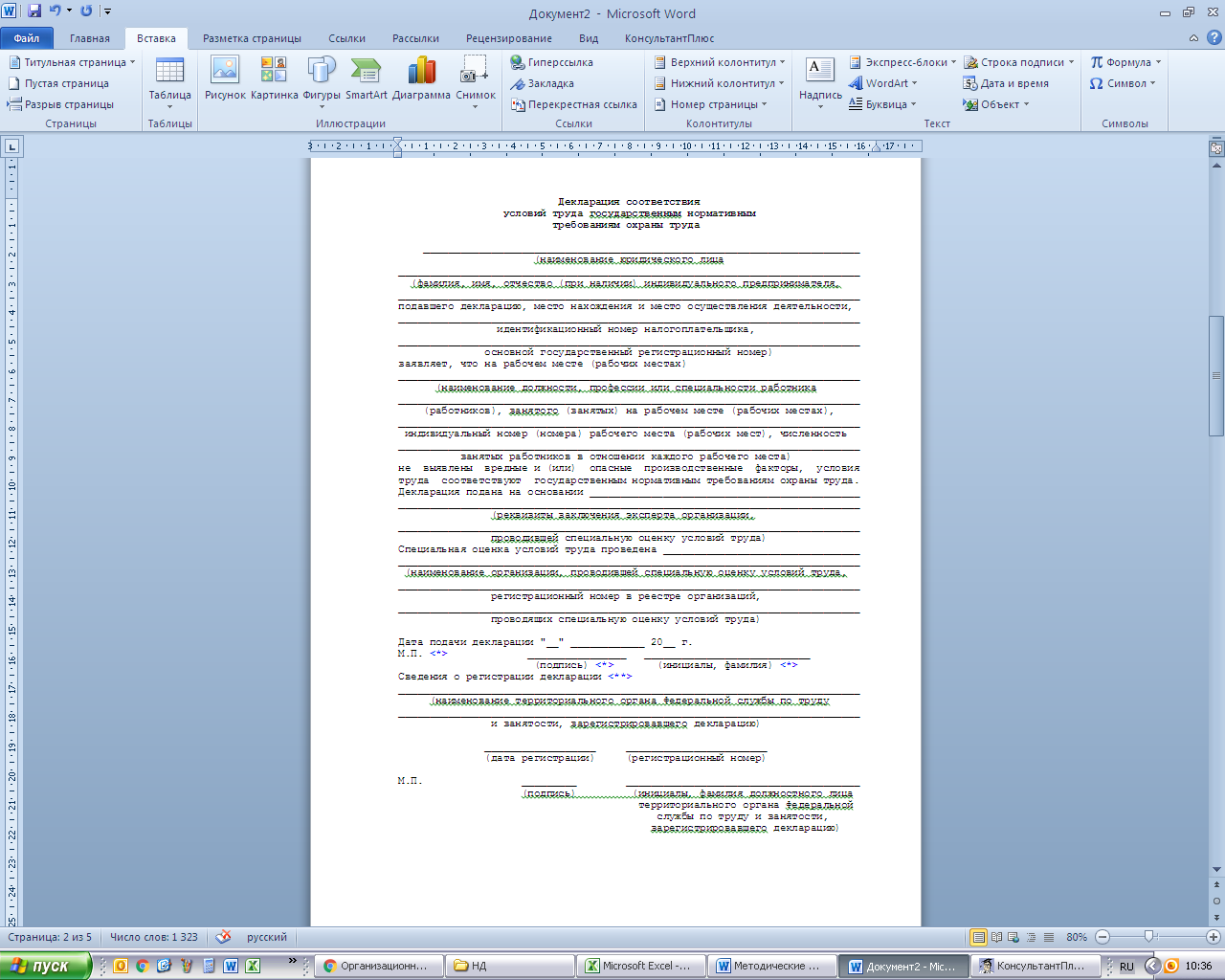 19. Приказы руководителя о назначении  ответственных лиц за правильную эксплуатацию и своевременный ремонт зданий и сооружений, контроль за их техническим состоянием в соответствии с  «Положением  о проведении планово-предупредительного ремонта производственных зданий и сооружений», утвержденным постановлением Госстроя СССР от 29.12.1973 года №279, и о создании комиссии  по осмотру зданий и сооружений с составлением актов осмотра 2 раза в год (весна – лето, осень – зима).20. Наименование профессий и должностей во всех документах должны строго соответствовать наименованию профессий рабочих, должностей служащих (см. Общероссийский классификатор ОК 016-94 профессий рабочих, должностей служащих и тарифных разрядов (ОКПДТР) (принят постановлением Госстандарта РФ от 26 декабря 1994 г. N 367)Фамилия, имя, отчествоДолжность, профессияМесто работыОтметка о проверке знаний (сдал, не сдал)Примечание12345Дата инструктажаМесто работыПрофессия, должность инструктируемогоВид инструктажа: первичный, на рабочем месте, повторный, внеплановыйПричина проведения внепланового инструктажаФамилия, инициалы, должность инструктирующего, допускающегоПодписьПодписьСтажировка на рабочем местеСтажировка на рабочем местеСтажировка на рабочем местеДата инструктажаМесто работыПрофессия, должность инструктируемогоВид инструктажа: первичный, на рабочем месте, повторный, внеплановыйПричина проведения внепланового инструктажаФамилия, инициалы, должность инструктирующего, допускающегоИнструктирующегоИнструктируемогоКоличество смен (с____по___)Стажировку прошел (подпись рабочего)Знания проверил, допуск к работе произвел (подпись, дата)1234567891011Прошел обучение по специальности или виду работКоличество часовN протокола экзаменационной комиссии, датаПредседатель комиссии, (подпись)1234ДатаВ объеме каких инструкций или разделов правил безопасности трудаN протокола экзаменационной комиссииПодписьПодписьДатаВ объеме каких инструкций или разделов правил безопасности трудаN протокола экзаменационной комиссииПроверяемогоПредседателя комиссии12345Лицевая сторонаЛицевая сторонаОборотная сторонаНаименование организации, выдавшей удостоверение_________________________УДОСТОВЕРЕНИЕ XY Y N Х-Х-Х(1)Выдано___________________________________________              (фамилия, имя, отчество)в том, что он (она) прошел(а) проверку знаниятребований  охраны  труда  по итогам обученияпо охране труда продолжительностью_________________ час.Место работы____________________________________________________________________________________________Должность_______________________________________________________________________________________________Протокол заседания комиссии по проверкезнания требований охраны трудаот "______" _________ 20________ года N____________Действительно до "________" __________ 20______ годаПредседатель комиссии_____________ /______________ /               (фамилия, инициалы) (личная подпись) М. П. "____"_______________ 20___________ годаУДОСТОВЕРЕНИЕ XY Y N Х-Х-Х(1)Выдано___________________________________________              (фамилия, имя, отчество)в том, что он (она) прошел(а) проверку знаниятребований  охраны  труда  по итогам обученияпо охране труда продолжительностью_________________ час.Место работы____________________________________________________________________________________________Должность_______________________________________________________________________________________________Протокол заседания комиссии по проверкезнания требований охраны трудаот "______" _________ 20________ года N____________Действительно до "________" __________ 20______ годаПредседатель комиссии_____________ /______________ /               (фамилия, инициалы) (личная подпись) М. П. "____"_______________ 20___________ годаУДОСТОВЕРЕНИЕо проверке знаниятребований охраны трудаУДОСТОВЕРЕНИЕ XY Y N Х-Х-Х(1)Выдано___________________________________________              (фамилия, имя, отчество)в том, что он (она) прошел(а) проверку знаниятребований  охраны  труда  по итогам обученияпо охране труда продолжительностью_________________ час.Место работы____________________________________________________________________________________________Должность_______________________________________________________________________________________________Протокол заседания комиссии по проверкезнания требований охраны трудаот "______" _________ 20________ года N____________Действительно до "________" __________ 20______ годаПредседатель комиссии_____________ /______________ /               (фамилия, инициалы) (личная подпись) М. П. "____"_______________ 20___________ годаУДОСТОВЕРЕНИЕ XY Y N Х-Х-Х(1)Выдано___________________________________________              (фамилия, имя, отчество)в том, что он (она) прошел(а) проверку знаниятребований  охраны  труда  по итогам обученияпо охране труда продолжительностью_________________ час.Место работы____________________________________________________________________________________________Должность_______________________________________________________________________________________________Протокол заседания комиссии по проверкезнания требований охраны трудаот "______" _________ 20________ года N____________Действительно до "________" __________ 20______ годаПредседатель комиссии_____________ /______________ /               (фамилия, инициалы) (личная подпись) М. П. "____"_______________ 20___________ годаДатаФамилия, имя,отчество инструктируемогоГод рожденияПрофессия, должность инструктируемогоНаименование производственного подразделения, в которое направляется инструктируемыйФамилия, инициалы, должность инструктораПодписьПодписьДатаФамилия, имя,отчество инструктируемогоГод рожденияПрофессия, должность инструктируемогоНаименование производственного подразделения, в которое направляется инструктируемыйФамилия, инициалы, должность инструктораИнструктораИнструктируемого12345678ДатаФамилия, имя,отчество инструктируемогоГод рожденияПрофессия, должность инструктируемогоВид инструктажа (первичный, на рабочем месте, повторный, внеплановый)Причина проведения внепланового инструктажаФамилия, инициалы,должностьинструктирующего,допускающегоПодписьПодписьСтажировка на рабочем местеСтажировка на рабочем местеСтажировка на рабочем местеДатаФамилия, имя,отчество инструктируемогоГод рожденияПрофессия, должность инструктируемогоВид инструктажа (первичный, на рабочем месте, повторный, внеплановый)Причина проведения внепланового инструктажаФамилия, инициалы,должностьинструктирующего,допускающегоИнструктирующегоИнструктируемогоКоличество смен (с____по___)Стажировку прошел (подпись рабочего)Знания проверил, допускк работе произвел(подпись, дата)123456789101112ДатаФамилия, имя,отчество инструктируемогоГод рожденияПрофессия, должность инструктируемогоПричина проведения целевого инструктажаФамилия, инициалы, должность инструктирующего, допускающегоПодписьПодписьДатаФамилия, имя,отчество инструктируемогоГод рожденияПрофессия, должность инструктируемогоПричина проведения целевого инструктажаФамилия, инициалы, должность инструктирующего, допускающегоИнструктирующегоИнструктируемого12345678№№п.п.Дата учетаНаименование инструкцииДата утверждения инструкцииОбозначение (номер)инструкцииПлановыйсрок проверки инструкцииДолжность, фамилия и инициалы лица, производившего учетПодпись лица, производившего учет12345б78№№п.п.Дата выдачи инструкцииОбозначение (номер) инструкцииНаименование инструкцииПодразделение (служба), которому выдана инструкцияКоличество выданных экземпляровДолжность, фамилия и инициалы получателяПодпись получателя инструкции12345678№№ п.п.Наименование профессииВредные и опасные вещества, производственные факторы и работыПериодичность осмотров1234(наименование организации, фамилия, имя, отчество работодателя — физического лица, его регистрационные данные)№п/пДата ивремянесчастногослучаяФ. И. О.пострадавшего,год рождения,общий стажработыПрофессия(должность)пострадав-шегоМесто, гдепроизошелнесчастныйслучай(структурноеподразделение)Индивидуаль-
ного номера рабочего места**Видпроисшествия,приведшего к несчастномуслучаюОписаниеобстоятельств,при которыхпроизошелнесчастныйслучай№ актаформыН-1 (Н-1ПС)о несчастномслучае напроизводствеи дата егоутвержденияПоследствиянесчастного случая (коли-
чество дней нетрудоспособ-ности, инвалидный, смертельный исход)Принятыемеры поустранениюпричиннесчастногослучая123455.1678910№ п/пНаименование структурного подразделенияНаименование рабочего местаНаименование профессии, должности по ОК 016-94Номер выпуска ЕТКС, параграф, страницаХарактер выполняемой работыОснования для предоставления пенсионных льгот, №списка, раздел, подраздел, позицияЧисленность12345678№ п/пНаименование профессииКоличество дней отпуска123№ п/пНаименование профессииХимическое вещество123ПунктТиповых нормВид смывающих и (или) обезвреживающих средствЕдиница измерения(г/мл)Количество на годВид смывающих и (или) обезвреживающих средствСвидетельство о государственной регистрации, сертификат соответствияВыданоВыданоВыданоВыданоВид смывающих и (или) обезвреживающих средствСвидетельство о государственной регистрации, сертификат соответствиядатаколичество(г/мл)способ выдачи(индивидуально; посредством дозирующей системы)расписка в получении№п/пНаименование профессииНаименование средств индивидуальной защитыНорма выдачи1234Фамилия ____________________________________Пол ______________________Имя _____________ Отчество __________________Рост _____________________Табельный номер ____________________________Размер: __________________Структурное подразделение ____________________одежды ___________________Профессия (должность) _______________________обуви _____________________Дата поступления на работу ___________________головного убора ____________Дата изменения профессии (должности) или перевода в другое структурное подразделение _____________противогаза _______________Дата изменения профессии (должности) или перевода в другое структурное подразделение _____________респиратора _______________Дата изменения профессии (должности) или перевода в другое структурное подразделение _____________рукавиц ___________________Дата изменения профессии (должности) или перевода в другое структурное подразделение _____________перчаток __________________Наименование СИЗПункт типовых нормЕдиница измеренияКоличество на годНаименование СИЗНомерсертификата или декларации соответствияВыданоВыданоВыданоВыданоВозвращеноВозвращеноВозвращеноВозвращеноВозвращеноНаименование СИЗНомерсертификата или декларации соответствиядатаколичествопроцент износаподпись получившего СИЗдатаколичествопроцент износаподпись сдавшего СИЗподпись принявшего СИЗ1234567891011